Grades 4 to 6 | Social StudiesActivity Plan: South Asian Canadians: People over Policy 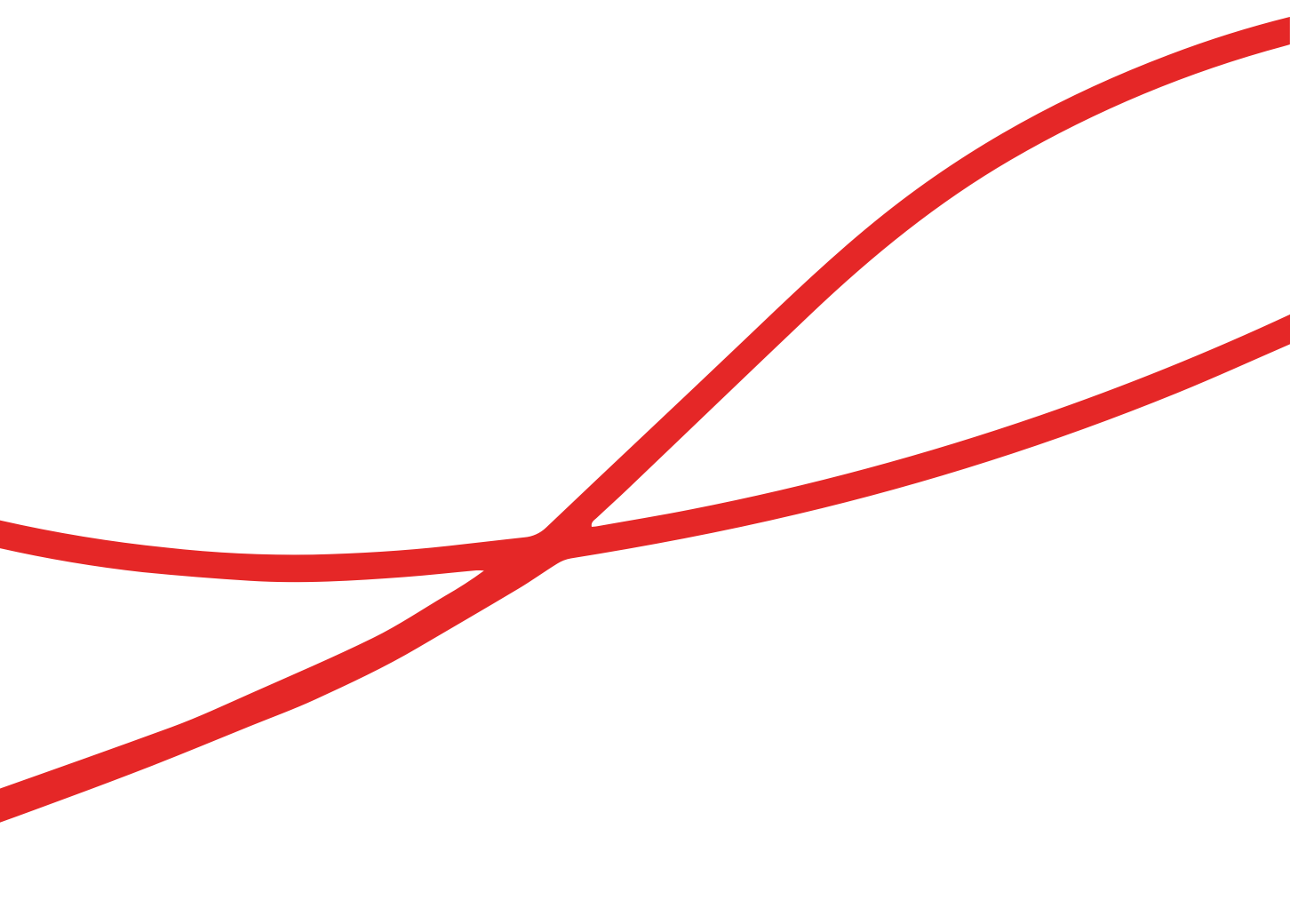 Table of ContentsOverview	3Big question	3Activity description	3Grades and curricular area(s)	3Big ideas	3Curricular competencies	3Materials/Resources	4Articles	4Videos	4Templates	4Kick Off and Connect	4Explore and Engage	5Wrap-Up and Assess	6Assessment	8Extend and Transform	8OverviewBig question Are Canada’s immigration policies fair?Activity description Students will participate in research about past discriminatory government policies toward South Asian Canadians through a jigsaw learning strategy. They present their learning to “home groups” and co-operatively develop a timeline representing information from the provided resources. Individual students will reflect on their own opinions and values. Grades and curricular area(s)Grade 4 to Grade 6Social StudiesBig ideasCurricular competenciesMaterials/ResourcesMap of the worldChart paper, poster board, markers, Post-it notes Laptops/iPad for sharing information with classSouth Asian Canadians backgrounder Time Shuffle Card gameArticlesVideosA Short Documentary on the Gur Sikh Temple, National Historic Site and Sikh Heritage Museum (6:12)Komagata Maru: Why the Apology Matters a Century Later, CTV News (1:49)The Sikh Migrants Who Challenged Canadian Immigration Law, Historica Canada (7:01)TemplatesWho Are South Asian Canadians—5WsJigsaw Reading: Expert GroupJigsaw Reading: Home GroupKick Off and ConnectBegin with a quick class discussion on what countries students’ families are from, if known, to introduce the term “immigration.”Have students participate in a “blind vote” on immigration, putting their heads down, closing their eyes, or voting through an anonymous polling system (virtual or paper). Students answer yes or no to the following questions, and you record the numbers on the board or virtually:Does Canada welcome people who want to come here? Has Canada always welcomed people who want to come here? Does Canada now treat immigrants fairly when they arrive here? Has Canada always treated immigrants fairly when they arrive here? After students vote, have a class discussion on the experiences of immigrants from South Asia by using an “I do, we do, you do” approach (teacher demonstrates, class does together, students do alone or in groups).As a class, read through the South Asian Canadians backgrounder, stopping along the way to so students can record the key points on their “Who are South Asian Canadians—5Ws” handout. Model adding some information to the sheet (e.g., Who? South Asian Canadians). Then, as the activity progresses, prompt students so they know what information to fill in. This will also help students understand what to do in the jigsaw activity. By the end of the activity, students may be adding their own information to the sheet. Mention that students will fill in the ‘what’ at the end of the activity.You may also choose to have students play the Time Shuffle card game to learn about South Asian Canadians. Explore and EngageIntroduce the jigsaw activity and the topic, South Asian Canadians: People over Policy.We’ll be looking at three articles on South Asian Canadians to learn more about their experiences immigrating to Canada. Each member of your home group will read one article. You’ll then meet up with readers of the same article from other groups to discuss it. The discussion will help you understand what you’ve read and summarize the key points, making you the “expert” on that article. You’ll then present a summary of your article to your home group.Assign each student to a home group of 4 to 6 students with a range of reading abilities.In each home group, assign one of the three articles (A–C) listed in the Materials/Resources section to each student. Each group will have at least one article being read by two people.Create “expert groups” consisting of students from across the home groups who will read the same selection (i.e., all “A” students from across home groups will gather to read article A together, all “B” students will gather to read article B, and so on.)As a class, develop a schedule for the various parts of the jigsaw activity. For example, 30 minutes to read individually, 30 minutes to discuss in their expert groups, and 1 hour to discuss in their home groups.  students a framework for managing their time on the various parts of the jigsaw activity.Give students the Jigsaw Reading: Expert Group handout for gathering key information from their article.Students return to their groups. Each group member presents to their group what they learned from their reading. Remind students that they are responsible for learning all of the content provided by their home group members.Each home group records their information on the Jigsaw Reading: Home Group handout. The group will then create a timeline of events based on information from all of the articles. Wrap-Up and AssessAsk students to imagine that they are a South Asian person living in the time they have just learned about. Provide each student with a Post-it note and have them write details about their person on their Post-it note, such as name, age, gender and job. Have each group display their timeline around the room. Then have students do a gallery walk of the timelines. Each student chooses one event on one timeline to add their Post-it note to.Ask students to think about their person and the time they (the person) lived in. Ask, “What one word comes into your mind about your experience? Take a minute to feel into the word that wants to be spoken.”You may want the whole class to sit in a circle and have the students speak their word into the circle, one by one. Students do not need to raise their hand. It will happen organically. When you sense a pause, say your word. You may want to go first.Students then complete their Who are South Asian Canadians —5Ws by filling in the Fill ‘what’ column.Have students respond to the following questions, either in their journal or on chart paper or whiteboards around the room. Students add their responses under each question:How did Canada’s immigration policies of the time affect your person?Do you think the policies should have been different? In what way?Were there other ways in which your person was unfairly treated? How did this affect you?Does unfair treatment of people in Canada still exist today? Is there unfair treatment in our community or school?What can you do to help change this?Have the class vote again on the questions you asked at the beginning of the activity:Does Canada welcome people who want to come here? Has Canada always welcomed people who want to come here? Does Canada now treat immigrants fairly when they arrive here? Has Canada always treated immigrants fairly when they arrive here? Discuss how and why votes may have changed based on the information the students have learned.AssessmentWith students, co-create a peer assessment rubric for their timelines.Assess students on their participation and determine their understanding through their journal entries or class participation.Extend and TransformTo help students develop more complex understandings of the histories and lives of South Asian Canadians, consider moving beyond the research portion of the activity plan. Ask them what they wonder about the experiences of South Asian Canadians, both in the past and present times. Provide the class an opportunity to extend their learning with a project of hope, excellence, and resilience. With the class, watch this video:A Short Documentary on the Gur Sikh Temple, National Historic Site and Sikh Heritage Museum (6:12)Ask students:How might I apply my learning about South Asian Canadian experiences to my community?What can I do for my community that honours South Asian Canadians?What is your vision of Canadian identity after learning about the mistakes of the past?You may want to brainstorm and reach a consensus on a whole class project or allow students to work on separate group projects. You may also choose to show all (or part of) Solidarity Lives (14:04), a longer video about historic sites in BC.Grade 5 and 6 students may want to investigate other violations of human rights and different human rights laws and conventions (e.g., Canadian Charter of Human Rights and Freedoms, Universal Declaration of Human Rights, Convention on the Rights of the Child).Who Are South Asian Canadians—5WsJigsaw Reading: Expert GroupJigsaw Reading: Home GroupSocial StudiesGrade 4 Demographic changes in North America created shifts in economic and political power.Grade 5Canada’s policies and treatment of minority peoples have negative and positive legacies. Grade 5Immigration and multiculturalism continue to shape Canadian society and identity. Grade 6Systems of government vary in their respect for human rights and freedoms. Social StudiesGrade 4 Make ethical judgments about events, decisions, or actions that consider the conditions of a particular time and placeGrade 5Make ethical judgments about events, decisions, or actions that consider the conditions of a particular time and place, and assess appropriate ways to respondGrade 6Make ethical judgments about events, decisions, or actions that consider the conditions of a particular time and place, and assess appropriate ways to respondGroupArticle AKomagata Maru Backgrounder or The Sikh Migrants Who Challenged Canadian Immigration Law, Historica Canada (7:01)BCanadian Immigration Policy BackgrounderCEarly Immigration of South Asian Canadians BackgrounderWHO?WHERE 
are the countries that South Asian Canadians come from?WHEN 
did they first come to Canada?WHY 
did they come?WHAT 
were their experiences as new immigrants to Canada?WHOWHATWHENWHEREWHYArticleMain idea(s)I still wonder…ABC